ALCALDIA MUNICIPAL DE SAN LUIS LA HERRADURA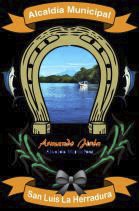 Calle Ppal. Edif. N° 1, B° Guadalupe, Villa San Luis La Herradura, 
	Depto. La Paz, El Salvador, C. A.Telf. 2347-2700; Facebook: @alcaldiasanluis.laherradura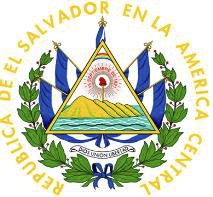 	                 ORGANIGRAMA DE LA INSTITUCION                                                                                                                                   CONCEJOMUNICIPALAUDITORIA 
EXTERNA                                                                                                                                         COMISIONCOMISIONES 	SECRETARIAMUNICIPALES 	MUNICIPALGESTIONDOCUMENTAL Y 
	ARCHIVOSINDICATURA 	MUNICIPAL DE LAMUNICIPAL 	CARRERAADMINISTRATIVACOMITÉ LOCAL DE 
	DERECHOS DE LANIÑEZ Y LAADOLESCENCIADESPACHOMUNICIPALAUDITORIAINTERNACOMISIONDE ETICA 
GUBERNAMENTALAMBIENTAL 	FINANCIERAMUNICIPAL 	INSTITUCIONAL(UAM) 	(UFI)PRESUPUESTARIA 	TESORERIAINSTITUCIONAL 	MUNICIPALREGISTRO MUNIPAL 
	DE LA CARRERAADMINISTRATIVA 
	MUNICIPALCONTABILIDADGERENCIAGENERALCUERPO DEAGENTES 	MUNICIPAL DE LAMUNICIPALES 	MUJER(CAM)ACCESO A LACOMUNICACIONES 	INFORMACIONPUBLICAPROYECTOS 
MUNICIPALESCOMITÉ DESEGURIDADY SALUD 
OCUPACIONALADQUISICIONES YRECURSOS 	CONTRACIONESHUMANOS 	INSTITUCIONAL(UACI)REGISTRO DEL 	PROMOCIÓN 	PROMOCIONESTADO FAMILIAR 	SOCIAL 	DEPORTIVAINFORMATICASERVICIOSPUBLICOSMUNICIPALESAGUA POTABLERECOLECCION YALUMBRADO 	DISPOCISION FINALPUBLICO 	DE DESECHOSSOLIDOSADMINISTRACION 
	TRIBUTARIAMUNICIPAL(UATM)ADMINISTRACION 	CATASTRO, REGISTRODE MERCADO 	Y CONTROL 	CUENTAS 	RECUPERACIONY MUELLE 	TRIBUTARIO 	CORRIENTES 	DE MORAMUNICIPAL 	MUNICIPALCEMENTERIO 
	MUNICIPAL